Paris : bousculade générale dans un magasin HM de Saint-Lazare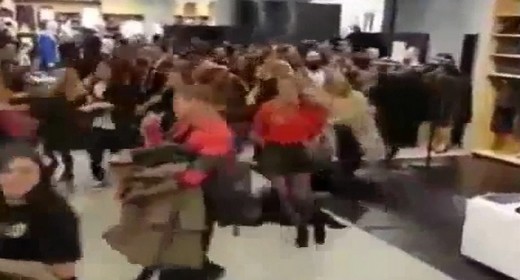 Jeudi 5 novembre, la marque de vêtements H&M lançait la commercialisation de sa collection Balmain dans plusieurs magasins du monde entier. 

Dans la boutique H&M à Saint-Lazare (Paris), une centaine de personnes se sont précipités pour arracher des vestes à 399€ ou des robes à 499€. 

 